Ms. Weber’s Second Grade _______________’s Homework for the Week of Nov. 17th                                                                   (Student Name)Reading: Read OUT LOUD for 15-20 minutes each night and fill in the chart above.Writing: Read a fiction text for you reading log, and write a paragraph describing one of the characters in the story. Be sure to include a topic sentence, 3 detail sentences, and a closing sentence.Word Work: This week’s word wall words are love, cold, hold, close, and done. Students will take their Word Wall sentence test on Friday. These tests will be scored based on Capitalization, Understanding, Punctuation, and Spelling. Words will be chosen randomly from our class word wall. You can find a virtual version of our class word wall on our class website.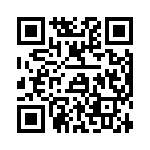 Student Blog: Be sure to participate in our monthly student blog for NOVEMBER. Go to www.weberclass.weebly.com or scan the QR Code to get started.  Remember to only use your first and last initial on your blog entry. Students should never include their first and last names.  Math: Go to TenMarks.com to complete your weekly math assignment.Science: Optional Home Experiment: complete the attached experiment to make discoveries about condensation._________________________________________________         ___________________________Parent Signature                                                                                  Datehttp://www.harcourtschool.com/activity/states_of_matter/index.html Reading LogReading LogReading LogReading LogDateTitleMinutes ReadParent InitialMon. 11-17-14Tues. 11-18-14Wed. 11-19-14Thurs. 11-20-14